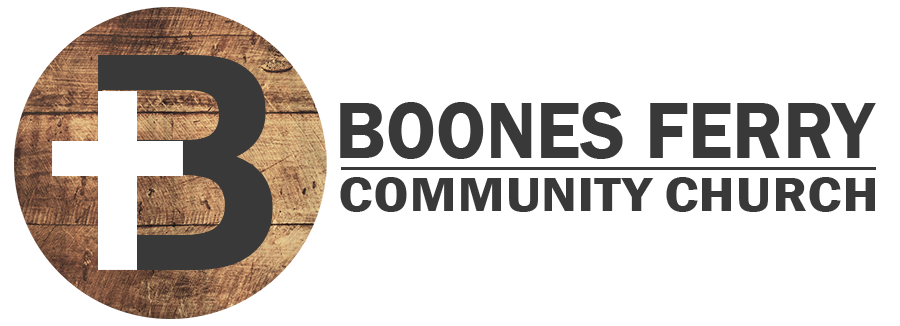 Read Daniel 7:1-141. How did the sermon encourage or challenge you? 2. Using the provided graphic on the next page, try to interpret what or who the four beasts represent. What details stand out to you from this vision? 3. Try to describe the differences between the fourth beast compared to the others. Why do you think Daniel was given this vision? 4. Challenge. What scriptures can you find that may correspond to what Daniel saw in 7:9-12. What more do you learn from these passages? 5. Challenge. What scriptures can you find that may correspond to what Daniel saw in 7:13-14. What more do you learn from these passages? 6. How does God's judgment of the world and the return of Jesus encourage you in these dark times? How does it challenge you to grow in faith? 7. What do you think God expects of those whom He has told how the world will end and Christ's everlasting kingdom is established?Prayer Focus: Let's pray that our faith grows as a result of knowing that God will judge the world and Jesus Christ will rule it forever. 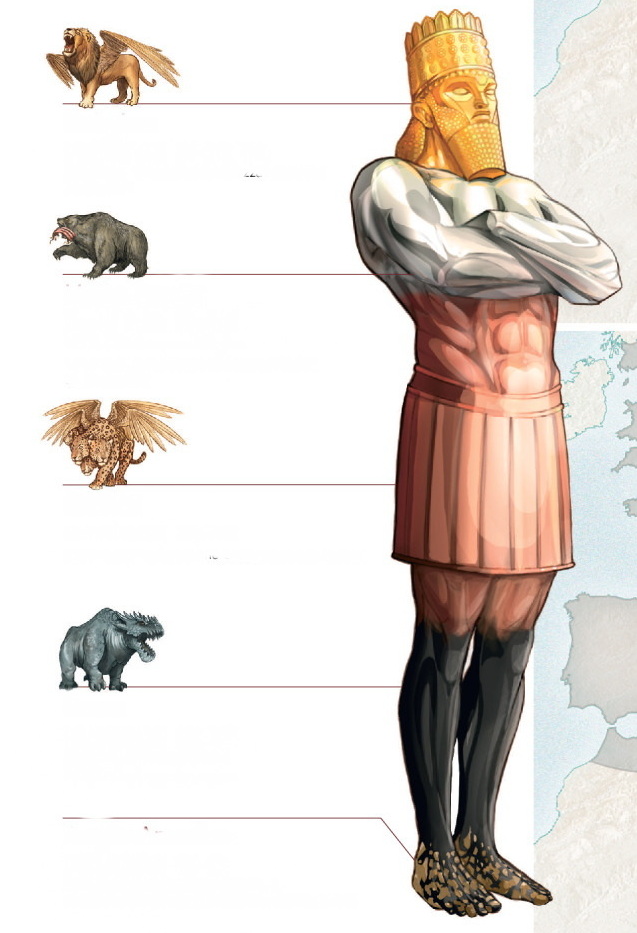 